Eltziegoko Mayor errekaren eskuineko ertzean higatutako erriberako tarte bat lehengoratu du URAkEmariak ertza ezegonkortu zuen, berez tokiko erriberako landaretzarik ez zuen meandro handi bat higatuz eta zulo handi bat zabaldu zenInbertsioa: 16.196,85 €+ BEZUraren Euskal Agentziak, Eusko Jaurlaritzaren erakunde publikoak, Mayor errekaren eskuinaldean, Eltziegon (Araba), higatutako erriberako tarte bat leheneratu du. Lehengoratzeko ibai-tartea Eltziegoko mahasti-finka baten ondoan dago:  ibai-tarte horretan, ibilguak meandro handi bat egiten du. Ur-lasterrak ibaiertzaren oinarria nabarmen higatu zuen: ondorioz, gero eta zulo handiagoa sortzen ari zen. Lurren arrastatze naturalak ibaiertza ezegonkor utzi zuen: besteak beste, babestu eta sendotuko zuen  ibaiertzeko tokiko landarediarik ez zuelako.Beraz, higadurari aurre egin zaio, arku itxurako zurezko piloteen pantaila bat sortuz ibaiaren ohantzean bertan: jatorrizko meandroaren trazadurari jarraituz,  eta zuloa landare-lurrez betez. Ondoren, ibaiertza landareztatu eta landareak sendo sustraitzea bilatuz  ibaiertzaren egonkortzea bilatu da.Jarduketari esker, ibaiertzeko landarediak ibaiari dakarzkion onura ugariez hornitu ahal izan da, besteak beste, ibilgua gerizpetzea, espezieentzako korridore izatea eta habitatak lotzea, edo ur-goraldien emarien indarra leuntzea, besteak beste. Landareztatzea neguan osatuko da, geldialdi begetatiboaren garaian.Koordenatuak (UTM ETRS89 X = 530577 Y = 4705807)Proiektu honek Eskualde Garapenerako Europako Funtsaren (EGEF-FEDER) finantziazioa jasotzen du. 2021.10.06URA Komunikazioa / URA Comunicación
Tel: 945 011715 / 945011764 Mov: 688675025
 Fax: 945 011701
ura_komunikazioa@uragentzia.eus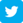 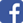 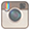 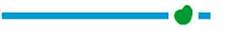 URA restaura un tramo de ribera erosionada en la margen derecha del río Mayor a su paso por el Elciego La natural erosión de los caudales en un pronunciado meandro desprovisto de vegetación de ribera autóctona generó un creciente socavón que desestabilizaba la margenLa inversión: 16.196,85 € + IVA La Agencia Vasca del Agua-URA, ente público del Gobierno Vasco, ha completado la restauración de un tramo de ribera erosionada en la margen derecha del río Mayor a su paso por el Elciego (Araba). El tramo objeto de la actuación se encuentra junto a una finca de viñedos de Elciego, en un tramo del río en el que el cauce traza un pronunciado meandro.  Se había observado que la corriente había erosionado de forma importante la base de la ribera y estaba generando un socavón creciente de considerables dimensiones. El natural arrastre de tierras había dejado la ribera inestable y desprovista de vegetación autóctona de ribera que la protegiera y la consolidara.Por tanto, se ha corregido la erosión mediante la creación de una pantalla de pilotes de madera hincados en el propio lecho del río en forma de arco, siguiendo el trazado del meandro original y rellenando el socavón con tierra vegetal para su posterior revegetación y correcta cohesión gracias al arraigo del conjunto de raíces en la ribera.  La actuación ha permitido dotar al río de los múltiples beneficios que aporta la vegetación de ribera, entre los que destacan el sombreado del cauce; el hecho de que ejerza de corredor para las especies y conecta hábitats; o que suavice la fuerza de los caudales de las crecidas, entre otras. La revegetación se completará durante el invierno, coincidiendo con la época de parada vegetativa.Coordenadas (UTM ETRS89 X = 530577 Y = 4705807)					Este proyecto cuenta con financiación del Fondo Europeo de Desarrollo Regional, FEDER.06.10.2021.URA Komunikazioa / URA Comunicación
Tel: 945 011715 / 945011764 Mov: 688675025
 Fax: 945 011701
ura_komunikazioa@uragentzia.eus